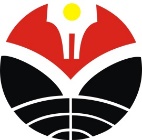 RENCANA PEMBELAJARAN SEMESTERNo. Dokumen : FIP-UPI-SAP-PSI-37Revisi              : 00Tanggal Terbit : 5  Oktober 2016Halaman          : 4 dari STATISTIK DESKRIPTIFNo. Dokumen : FIP-UPI-SAP-PSI-37Revisi              : 00Tanggal Terbit : 5  Oktober 2016Halaman          : 4 dari Dibuat oleh:Diperiksa oleh:Disetujui oleh:.Helli IhsanHelli IhsanSri MaslihahNIP 197509122006041002NIP 197509122006041002NIP. DosenTPK ProdiKetua DepartemenRENCANA PEMBELAJARAN SEMESTERRENCANA PEMBELAJARAN SEMESTERRENCANA PEMBELAJARAN SEMESTERRENCANA PEMBELAJARAN SEMESTERRENCANA PEMBELAJARAN SEMESTERIdentitas MatakuliahIdentitas MatakuliahIdentitas MatakuliahIdentitas MatakuliahIdentitas MatakuliahNama Departemen/Prodi:Psikologi Psikologi Psikologi Nama Matakuliah:Statistik DeskriptifStatistik DeskriptifStatistik DeskriptifKode Matakuliah:PG307PG307PG307Kelompok Matakuliah*):Mata Kuliah Ketrerampilan Ilmu Program Studi (MKKIPS)Mata Kuliah Ketrerampilan Ilmu Program Studi (MKKIPS)Mata Kuliah Ketrerampilan Ilmu Program Studi (MKKIPS)Bobot SKS:222Jenjang:S1S1S1Semester:111Prasyarat:------Status (Wajib/Pilihan) *):WajibWajibNama dan Kode Dosen:Helli IhsanHelli Ihsan2484Deskripsi MatakuliahBahan kajian mata kuliah statistik deskriptif tentang pengertian statistik, jenis statistik, variabel dan jenis data statistik atau skala pengukuran. Ruang lingkup statistik deskriptif: 1) sampel dan teknik sampling, 2) distribusi frekuensi, 3) tendensi sentral, 4) variabilitas, 5) distribusi data, dan 6) korelasi dan regresiDeskripsi MatakuliahBahan kajian mata kuliah statistik deskriptif tentang pengertian statistik, jenis statistik, variabel dan jenis data statistik atau skala pengukuran. Ruang lingkup statistik deskriptif: 1) sampel dan teknik sampling, 2) distribusi frekuensi, 3) tendensi sentral, 4) variabilitas, 5) distribusi data, dan 6) korelasi dan regresiDeskripsi MatakuliahBahan kajian mata kuliah statistik deskriptif tentang pengertian statistik, jenis statistik, variabel dan jenis data statistik atau skala pengukuran. Ruang lingkup statistik deskriptif: 1) sampel dan teknik sampling, 2) distribusi frekuensi, 3) tendensi sentral, 4) variabilitas, 5) distribusi data, dan 6) korelasi dan regresiDeskripsi MatakuliahBahan kajian mata kuliah statistik deskriptif tentang pengertian statistik, jenis statistik, variabel dan jenis data statistik atau skala pengukuran. Ruang lingkup statistik deskriptif: 1) sampel dan teknik sampling, 2) distribusi frekuensi, 3) tendensi sentral, 4) variabilitas, 5) distribusi data, dan 6) korelasi dan regresiDeskripsi MatakuliahBahan kajian mata kuliah statistik deskriptif tentang pengertian statistik, jenis statistik, variabel dan jenis data statistik atau skala pengukuran. Ruang lingkup statistik deskriptif: 1) sampel dan teknik sampling, 2) distribusi frekuensi, 3) tendensi sentral, 4) variabilitas, 5) distribusi data, dan 6) korelasi dan regresiDeskripsi MatakuliahBahan kajian mata kuliah statistik deskriptif tentang pengertian statistik, jenis statistik, variabel dan jenis data statistik atau skala pengukuran. Ruang lingkup statistik deskriptif: 1) sampel dan teknik sampling, 2) distribusi frekuensi, 3) tendensi sentral, 4) variabilitas, 5) distribusi data, dan 6) korelasi dan regresiDeskripsi MatakuliahBahan kajian mata kuliah statistik deskriptif tentang pengertian statistik, jenis statistik, variabel dan jenis data statistik atau skala pengukuran. Ruang lingkup statistik deskriptif: 1) sampel dan teknik sampling, 2) distribusi frekuensi, 3) tendensi sentral, 4) variabilitas, 5) distribusi data, dan 6) korelasi dan regresiCapaian Pembelajaran Program Studi (CPPS) – Program Learning Outcome (PLO)Mampu melakukan penelitian psikologi dengan metodologi penelitian kuantitatif (minimal dengan analisis statistika deskriptif atau inferensial bivariate, serta non-parametrik untuk observed variable), dan dengan metodologi penelitian kualitatif generik.Capaian Pembelajaran Program Studi (CPPS) – Program Learning Outcome (PLO)Mampu melakukan penelitian psikologi dengan metodologi penelitian kuantitatif (minimal dengan analisis statistika deskriptif atau inferensial bivariate, serta non-parametrik untuk observed variable), dan dengan metodologi penelitian kualitatif generik.Capaian Pembelajaran Program Studi (CPPS) – Program Learning Outcome (PLO)Mampu melakukan penelitian psikologi dengan metodologi penelitian kuantitatif (minimal dengan analisis statistika deskriptif atau inferensial bivariate, serta non-parametrik untuk observed variable), dan dengan metodologi penelitian kualitatif generik.Capaian Pembelajaran Program Studi (CPPS) – Program Learning Outcome (PLO)Mampu melakukan penelitian psikologi dengan metodologi penelitian kuantitatif (minimal dengan analisis statistika deskriptif atau inferensial bivariate, serta non-parametrik untuk observed variable), dan dengan metodologi penelitian kualitatif generik.Capaian Pembelajaran Program Studi (CPPS) – Program Learning Outcome (PLO)Mampu melakukan penelitian psikologi dengan metodologi penelitian kuantitatif (minimal dengan analisis statistika deskriptif atau inferensial bivariate, serta non-parametrik untuk observed variable), dan dengan metodologi penelitian kualitatif generik.Capaian Pembelajaran Program Studi (CPPS) – Program Learning Outcome (PLO)Mampu melakukan penelitian psikologi dengan metodologi penelitian kuantitatif (minimal dengan analisis statistika deskriptif atau inferensial bivariate, serta non-parametrik untuk observed variable), dan dengan metodologi penelitian kualitatif generik.Capaian Pembelajaran Program Studi (CPPS) – Program Learning Outcome (PLO)Mampu melakukan penelitian psikologi dengan metodologi penelitian kuantitatif (minimal dengan analisis statistika deskriptif atau inferensial bivariate, serta non-parametrik untuk observed variable), dan dengan metodologi penelitian kualitatif generik.Capaian Pembelajaran Matakuliah (CPM) – Course Learning Outcome (CLO)Capaian pembelajaran yang ingin dicapai dalam perkuliahan ini adalah mahasiswa menguasai teknik-teknik dasar statistik deskriptif: 1) memahami definisi statistik (a. deskriptif dan inferensial, b. parametrik dan nonparametrik, c. skala/level pengukuran), 2) memahami konsep-konsep dalam statistik deskriptif (tendensi sentral dan sebaran), 3) menyajikan data statistik dalam bentuk tabel dan grafik, 4) memahami konsep distribusi data dan jenis-jenis distribusi data, 5) memahami konsep korelasi (a. membuat grafik scatter plot, b. menghitung korelasi Pearson dan Spearman, dan c. menginterpretasikan hasil korelasi).Capaian Pembelajaran Matakuliah (CPM) – Course Learning Outcome (CLO)Capaian pembelajaran yang ingin dicapai dalam perkuliahan ini adalah mahasiswa menguasai teknik-teknik dasar statistik deskriptif: 1) memahami definisi statistik (a. deskriptif dan inferensial, b. parametrik dan nonparametrik, c. skala/level pengukuran), 2) memahami konsep-konsep dalam statistik deskriptif (tendensi sentral dan sebaran), 3) menyajikan data statistik dalam bentuk tabel dan grafik, 4) memahami konsep distribusi data dan jenis-jenis distribusi data, 5) memahami konsep korelasi (a. membuat grafik scatter plot, b. menghitung korelasi Pearson dan Spearman, dan c. menginterpretasikan hasil korelasi).Capaian Pembelajaran Matakuliah (CPM) – Course Learning Outcome (CLO)Capaian pembelajaran yang ingin dicapai dalam perkuliahan ini adalah mahasiswa menguasai teknik-teknik dasar statistik deskriptif: 1) memahami definisi statistik (a. deskriptif dan inferensial, b. parametrik dan nonparametrik, c. skala/level pengukuran), 2) memahami konsep-konsep dalam statistik deskriptif (tendensi sentral dan sebaran), 3) menyajikan data statistik dalam bentuk tabel dan grafik, 4) memahami konsep distribusi data dan jenis-jenis distribusi data, 5) memahami konsep korelasi (a. membuat grafik scatter plot, b. menghitung korelasi Pearson dan Spearman, dan c. menginterpretasikan hasil korelasi).Capaian Pembelajaran Matakuliah (CPM) – Course Learning Outcome (CLO)Capaian pembelajaran yang ingin dicapai dalam perkuliahan ini adalah mahasiswa menguasai teknik-teknik dasar statistik deskriptif: 1) memahami definisi statistik (a. deskriptif dan inferensial, b. parametrik dan nonparametrik, c. skala/level pengukuran), 2) memahami konsep-konsep dalam statistik deskriptif (tendensi sentral dan sebaran), 3) menyajikan data statistik dalam bentuk tabel dan grafik, 4) memahami konsep distribusi data dan jenis-jenis distribusi data, 5) memahami konsep korelasi (a. membuat grafik scatter plot, b. menghitung korelasi Pearson dan Spearman, dan c. menginterpretasikan hasil korelasi).Capaian Pembelajaran Matakuliah (CPM) – Course Learning Outcome (CLO)Capaian pembelajaran yang ingin dicapai dalam perkuliahan ini adalah mahasiswa menguasai teknik-teknik dasar statistik deskriptif: 1) memahami definisi statistik (a. deskriptif dan inferensial, b. parametrik dan nonparametrik, c. skala/level pengukuran), 2) memahami konsep-konsep dalam statistik deskriptif (tendensi sentral dan sebaran), 3) menyajikan data statistik dalam bentuk tabel dan grafik, 4) memahami konsep distribusi data dan jenis-jenis distribusi data, 5) memahami konsep korelasi (a. membuat grafik scatter plot, b. menghitung korelasi Pearson dan Spearman, dan c. menginterpretasikan hasil korelasi).Capaian Pembelajaran Matakuliah (CPM) – Course Learning Outcome (CLO)Capaian pembelajaran yang ingin dicapai dalam perkuliahan ini adalah mahasiswa menguasai teknik-teknik dasar statistik deskriptif: 1) memahami definisi statistik (a. deskriptif dan inferensial, b. parametrik dan nonparametrik, c. skala/level pengukuran), 2) memahami konsep-konsep dalam statistik deskriptif (tendensi sentral dan sebaran), 3) menyajikan data statistik dalam bentuk tabel dan grafik, 4) memahami konsep distribusi data dan jenis-jenis distribusi data, 5) memahami konsep korelasi (a. membuat grafik scatter plot, b. menghitung korelasi Pearson dan Spearman, dan c. menginterpretasikan hasil korelasi).Capaian Pembelajaran Matakuliah (CPM) – Course Learning Outcome (CLO)Capaian pembelajaran yang ingin dicapai dalam perkuliahan ini adalah mahasiswa menguasai teknik-teknik dasar statistik deskriptif: 1) memahami definisi statistik (a. deskriptif dan inferensial, b. parametrik dan nonparametrik, c. skala/level pengukuran), 2) memahami konsep-konsep dalam statistik deskriptif (tendensi sentral dan sebaran), 3) menyajikan data statistik dalam bentuk tabel dan grafik, 4) memahami konsep distribusi data dan jenis-jenis distribusi data, 5) memahami konsep korelasi (a. membuat grafik scatter plot, b. menghitung korelasi Pearson dan Spearman, dan c. menginterpretasikan hasil korelasi).Deskripsi Rencana PembelajaranJumlah pertemuan antara 14 sampai 16 pertemuan (termasuk UTS dan UAS. Dalam pembelajaran ini, mahasiswa akan disajikan dengan metode ceramah dan ilustrasi teori-teori yang ada dalam pengukuran dalam bentuk grafik dan tabel. Evaluasi pembelajaran menggunakan ujian tengah semester dan ujian akhir semester. Selain itu juga dilengkapi dengan tugas review jurnal pengukuran.Deskripsi Rencana PembelajaranJumlah pertemuan antara 14 sampai 16 pertemuan (termasuk UTS dan UAS. Dalam pembelajaran ini, mahasiswa akan disajikan dengan metode ceramah dan ilustrasi teori-teori yang ada dalam pengukuran dalam bentuk grafik dan tabel. Evaluasi pembelajaran menggunakan ujian tengah semester dan ujian akhir semester. Selain itu juga dilengkapi dengan tugas review jurnal pengukuran.Deskripsi Rencana PembelajaranJumlah pertemuan antara 14 sampai 16 pertemuan (termasuk UTS dan UAS. Dalam pembelajaran ini, mahasiswa akan disajikan dengan metode ceramah dan ilustrasi teori-teori yang ada dalam pengukuran dalam bentuk grafik dan tabel. Evaluasi pembelajaran menggunakan ujian tengah semester dan ujian akhir semester. Selain itu juga dilengkapi dengan tugas review jurnal pengukuran.Deskripsi Rencana PembelajaranJumlah pertemuan antara 14 sampai 16 pertemuan (termasuk UTS dan UAS. Dalam pembelajaran ini, mahasiswa akan disajikan dengan metode ceramah dan ilustrasi teori-teori yang ada dalam pengukuran dalam bentuk grafik dan tabel. Evaluasi pembelajaran menggunakan ujian tengah semester dan ujian akhir semester. Selain itu juga dilengkapi dengan tugas review jurnal pengukuran.Deskripsi Rencana PembelajaranJumlah pertemuan antara 14 sampai 16 pertemuan (termasuk UTS dan UAS. Dalam pembelajaran ini, mahasiswa akan disajikan dengan metode ceramah dan ilustrasi teori-teori yang ada dalam pengukuran dalam bentuk grafik dan tabel. Evaluasi pembelajaran menggunakan ujian tengah semester dan ujian akhir semester. Selain itu juga dilengkapi dengan tugas review jurnal pengukuran.Deskripsi Rencana PembelajaranJumlah pertemuan antara 14 sampai 16 pertemuan (termasuk UTS dan UAS. Dalam pembelajaran ini, mahasiswa akan disajikan dengan metode ceramah dan ilustrasi teori-teori yang ada dalam pengukuran dalam bentuk grafik dan tabel. Evaluasi pembelajaran menggunakan ujian tengah semester dan ujian akhir semester. Selain itu juga dilengkapi dengan tugas review jurnal pengukuran.Deskripsi Rencana PembelajaranJumlah pertemuan antara 14 sampai 16 pertemuan (termasuk UTS dan UAS. Dalam pembelajaran ini, mahasiswa akan disajikan dengan metode ceramah dan ilustrasi teori-teori yang ada dalam pengukuran dalam bentuk grafik dan tabel. Evaluasi pembelajaran menggunakan ujian tengah semester dan ujian akhir semester. Selain itu juga dilengkapi dengan tugas review jurnal pengukuran.Pertemuan KeIndikator Capaian Pembelajaran MatakuliahBahan KajianBentukPembelajaranWaktuTugas dan PenilaianRujukanMahasiswa memahami tujuan, arah, dan target perkuliahan. Mengetahui sumber-sumber belajar yang digunakan. Mengetahui topik-topik yang akan dipelajari dan mengetahui tugas-tugas yang harus dikerjakan.Pengantar perkuliahanPeraturan perkuliahanDosen dan mahasiswa menetapkan kesepakatan PBM.100 menit--Mahasiswa memahami dan mampu membandingkan perbedaan berbagai konsep statistikKonsep-konsep seputar statistik (Variabel, Populasi dan Sampel, Deksriptif dan Inferensial, Parametrik dan Parametrik)Pembelajaran langsung100 menitSantoso, 1 – 31Minium, 1 – 20Mahasiswa mampu mengolah data menjadi tabel frekuensiDistribusi Frekuensi dan tabel-tabel statistikPembelajaran langsung100 menitSantoso, 65 – 91Minium, 22 – 38Mahasiswa mampu menyajikan data menjadi grafik lingkaran, batang, garis dan pareto dengan program excelPenyajian grafik: Grafik lingkaran, batang, pareto dan baris100 menitSantoso, 37 – 60Minium, 39 – 53Mahasiswa mampu menjelaskan properti tendensi sentral dan menghitungnya dengan berbagai rumusMahasiswa mampu mengaplikasikan microsoft excel untuk mencari tendensi sentralTendensi sentral: Modus, Median, Rata-Rata100 menitSantoso, 97 – 151Minium, 55 – 72Mahasiswa mampu menunjukkan kompetensi yang dikuasainya pada pertemuan 1 - 5Ujian 1Ujian klasikal100 menitSantoso, 1 – 91Minium, 1 – 72Mahasiswa mampu menjelaskan konsep deviasi standard an varian serta mengaplikasikan rumus-rumusnyaMahasiswa mampu mengaplikasikan Microsoft excel untuk mengolah data deviasi standar dan varianVariabilitas: Deviasi Standar dan Varian100 menitSantoso, 185 – 219Minium, 73 – 94Mahasiswa mampu menjelaskan konsep kuartil dan persentil serta mengaplikasikan rumus-rumusnya Mahasiswa mampu mengaplikasikan Microsoft excel untuk menemukan kuartil dan persentil Variabilitas: kuartil dan PersentilSantoso, 1 – 31Minium, 1 – 20Mahasiswa mampu menjelaskan gambar boxplot dan mampu menggambarnya dari data yang adaMahasiswa mampu mengaplikasikan SPSS untuk menggambar boxplotBentuk data: Boxplot100 menitSantoso, 225 – 229Mahasiswa mampu menjelaskan konsep skewness serta mampu menghitung rumusnya dan juga menemukannya dengan aplikasi excelBentuk data: Skewness100 menitSantoso, 229 – 248Mahasiswa mampu menjelaskan konsep kurtosis serta mampu menghitung rumusnya dan juga menemukannya dengan aplikasi excelBentuk data: Kurtosis100 menitSantoso, 265 – 271Mahasiswa mampu menunjukkan kompetensi yang dikuasainya pada pertemuan 7 - 11Ujian 2100 menitMahasiswa mampu menjelaskan konsep korelasi dan membuat grafiik korelasiKorelasi: Konsep Dasar dan grafik100 menitMinium, 130 – 152Mahasiswa mampu menghitung korelasi pearson secara manual dan dengan aplikasi excelKorelasi Pearson 100 menitMinium, 153-64Mahasiswa mampu menghitung korelasi point biserial secara manual dan dengan aplikasi excelRegresi sederhana100 menitMinium Mahasiswa mampu menguasai kompetensi pertemuan 13 - 15Ujian 3100 menitDaftar Rujukan Singgih Santoso, (2003) Konsep dan Aplikasi dengan Microsoft excel dan SPSS, Yogyakarta: Andi OffsetMinium, (1998) Statistical Reasoning in Psychology and Education, New York: John Willey & Sons, Inc.Daftar Rujukan Singgih Santoso, (2003) Konsep dan Aplikasi dengan Microsoft excel dan SPSS, Yogyakarta: Andi OffsetMinium, (1998) Statistical Reasoning in Psychology and Education, New York: John Willey & Sons, Inc.Daftar Rujukan Singgih Santoso, (2003) Konsep dan Aplikasi dengan Microsoft excel dan SPSS, Yogyakarta: Andi OffsetMinium, (1998) Statistical Reasoning in Psychology and Education, New York: John Willey & Sons, Inc.Daftar Rujukan Singgih Santoso, (2003) Konsep dan Aplikasi dengan Microsoft excel dan SPSS, Yogyakarta: Andi OffsetMinium, (1998) Statistical Reasoning in Psychology and Education, New York: John Willey & Sons, Inc.Daftar Rujukan Singgih Santoso, (2003) Konsep dan Aplikasi dengan Microsoft excel dan SPSS, Yogyakarta: Andi OffsetMinium, (1998) Statistical Reasoning in Psychology and Education, New York: John Willey & Sons, Inc.Daftar Rujukan Singgih Santoso, (2003) Konsep dan Aplikasi dengan Microsoft excel dan SPSS, Yogyakarta: Andi OffsetMinium, (1998) Statistical Reasoning in Psychology and Education, New York: John Willey & Sons, Inc.Daftar Rujukan Singgih Santoso, (2003) Konsep dan Aplikasi dengan Microsoft excel dan SPSS, Yogyakarta: Andi OffsetMinium, (1998) Statistical Reasoning in Psychology and Education, New York: John Willey & Sons, Inc.Bahan Ajar (Lampiran 1)--Bahan Ajar (Lampiran 1)--Bahan Ajar (Lampiran 1)--Bahan Ajar (Lampiran 1)--Bahan Ajar (Lampiran 1)--Bahan Ajar (Lampiran 1)--Bahan Ajar (Lampiran 1)--Instrumen Penilaian (Lampiran 2)Soal ujian 1, 2, dan 3Instrumen Penilaian (Lampiran 2)Soal ujian 1, 2, dan 3Instrumen Penilaian (Lampiran 2)Soal ujian 1, 2, dan 3Instrumen Penilaian (Lampiran 2)Soal ujian 1, 2, dan 3Instrumen Penilaian (Lampiran 2)Soal ujian 1, 2, dan 3Instrumen Penilaian (Lampiran 2)Soal ujian 1, 2, dan 3Instrumen Penilaian (Lampiran 2)Soal ujian 1, 2, dan 3